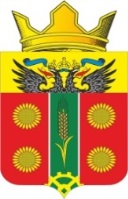 АДМИНИСТРАЦИЯИСТОМИНСКОГО СЕЛЬСКОГО ПОСЕЛЕНИЯАКСАЙСКОГО РАЙОНА РОСТОВСКОЙ ОБЛАСТИПОСТАНОВЛЕНИЕ28.12.2023г.  		                                                                                            № 302х. ОстровскогоО внесении изменения в постановление Администрации  Истоминского сельского поселения от 12.11.2018 года №247Об утверждении   муниципальной программы «Обеспечениеобщественного порядка и противодействие преступности»В соответствии с постановлением администрации Истоминского сельского поселения от 22.10.2018 № 233 «Об утверждении Перечня муниципальных программ Истоминского сельского поселения», постановлением администрации Истоминского сельского поселения от 09.06.2022 № 135 «Об утверждении Порядка разработки, реализации и оценки эффективности муниципальных программ Истоминского сельского поселения»ПОСТАНОВЛЯЮ:Внести в муниципальную программу Истоминского сельского поселения «Обеспечение общественного порядка и противодействие преступности» следующие изменения:В приложении:   1)в разделе Паспорт муниципальной программы Истоминского сельского поселения «Обеспечение общественного порядка и противодействие преступности»:	-Ресурсное обеспечение муниципальной программы Общий объем финансирования из местного бюджета на весь период реализации муниципальной программы – 1248,5 тыс. рублей – средства местного бюджета:2019 год – 10,0 тыс. рублей;2020 год – 00,0 тыс. рублей;2021 год – 00,0 тыс. рублей;2022 год – 379,1 тыс. рублей;2023 год – 00,0 тыс. рублей;2024 год – 00,0 тыс. рублей;2025 год – 00,0 тыс. рублей;2026 год – 859,4 тыс. рублей;2027 год – 00,0 тыс. рублей;2028 год – 00,0 тыс. рублей;2029 год – 00,0 тыс. рублей;    2030 год –00,0 тыс. рублей		2) в разделе «Паспорт подпрограммы 2 Истоминского сельского поселения «Профилактика правонарушений, экстремизма и терроризма» -подраздел 2.2 «Основное мероприятие антитеррористическая защищённость объектов»Объем финансирования из местного бюджета на весь период реализации муниципальной программы – 1248,5 тыс. рублей – средства местного бюджета:2019 год – 10,0 тыс. рублей;2020 год – 00,0 тыс. рублей;2021 год – 00,0 тыс. рублей;2022 год – 379,1 тыс. рублей;2023 год – 00,0 тыс. рублей;2024 год – 00,0 тыс. рублей;2025 год – 00,0 тыс. рублей;2026 год – 859,4 тыс. рублей;2027 год – 00,0 тыс. рублей;2028 год – 00,0 тыс. рублей;2029 год – 00,0 тыс. рублей;2030 год –00,0 тыс. рублейПриложение № 3,4 к постановлению от 11.11.2018 года №247Об утверждении   муниципальной программы «Обеспечениеобщественного порядка и противодействие преступности»изложить в следующей редакции:Приложение № 3 к муниципальной программе                                                                                                                                                                                                                                                     Истоминского сельского поселения                                                                                                                                                                             «Обеспечение общественного порядка и противодействие преступности»РАСХОДЫ бюджета на реализацию муниципальной программы Истоминского сельского поселения «Обеспечение общественного порядка и противодействие преступности»Приложение № 4 к муниципальной программе                                                                                                                                                                                                                  Истоминского сельского поселения                                                                                                                                                                                                              «Обеспечение общественного порядка                                                                                                                                                                                                                             и противодействие преступности»         РАСХОДЫна реализацию муниципальной программы Истоминского сельского поселения «Обеспечение общественного порядка и противодействие преступности»тыс. рублей3. Настоящее постановление подлежит размещению на официальном сайте Администрации Истоминского сельского поселения и опубликованию в периодическом печатном издании Истоминского сельского поселения «Вестник».	4. Контроль за выполнением настоящего постановления возложить на заместителя главы Администрации Истоминского сельского поселения Аракелян И.С.Глава Администрации   Истоминского сельского поселения                                                  Д.А. КудовбаПостановление вносит   главный специалист Администрации                                                                № п/пНаименования муниципальной программы, подпрограммы, номер и наименование основного мероприятия Ответственный исполнитель, соисполнители, участникиКод бюджетной классификации расходовКод бюджетной классификации расходовКод бюджетной классификации расходовКод бюджетной классификации расходовОбъем расходов, всего (тыс. рублей)В том числе по годам реализации муниципальной программыВ том числе по годам реализации муниципальной программыВ том числе по годам реализации муниципальной программыВ том числе по годам реализации муниципальной программыВ том числе по годам реализации муниципальной программыВ том числе по годам реализации муниципальной программыВ том числе по годам реализации муниципальной программыВ том числе по годам реализации муниципальной программыВ том числе по годам реализации муниципальной программыВ том числе по годам реализации муниципальной программыВ том числе по годам реализации муниципальной программыВ том числе по годам реализации муниципальной программы№ п/пНаименования муниципальной программы, подпрограммы, номер и наименование основного мероприятия Ответственный исполнитель, соисполнители, участникиГРБСРзПрЦСРВРОбъем расходов, всего (тыс. рублей)20192020202120222023202420252026202720282029203012345678910111213141516171819201.Муниципальная программа «Обеспечение общественного порядка и противодействие преступности»Заместитель главы Администрации Истоминского сельского поселения1248,510,00,0 0,0 379,1 0,0 0,0 0,0 859,4 0,0 0,0 0,0 0,0 2.1. Подпрограмма 1 «Противодействие коррупции»ХХХ0,0 0,0 0,0 0,0 0,0 0,0 0,0 0,0 0,0 0,0 0,0 0,0 0,0 3.1.1. Осуществление закупок в части приобретения работ, услуг по освещению деятельности органов местного самоуправления Истоминского сельского поселения в средствах массовой информации, печатных изданиях, в информационно-телекоммуникационной сети «Интернет» в рамках подпрограмма «Противодействие коррупции» муниципальной программы Истоминского сельского поселения «Обеспечение общественного порядка и противодействие преступности»Заместитель главы Администрации Истоминского сельского поселенияХ12 0411 1 00 242402400,00,00,00,00,00,00,00,00,00,00,00,00,04.1.2. Основное мероприятие оптимизация функционирования системы противодействия коррупцииЗаместитель главы Администрации Истоминского сельского поселения0,00,0 0,0 0,0 0,0 0,0 0,0 0,0 0,0 0,0 0,0 0,0 0,0 5. 1.3. Организация проведения мониторингов общественного мнения по вопросам проявления коррупции, коррупциогенности и эффективности мер антикоррупционной направленности в Истоминском 00,0 сельском поселенииЗаместитель главы Администрации Истоминского сельского поселения, директор МБУК ИСП «Дорожный СДК»0,00,0 0,0 0,0 0,0 0,0 0,0 0,0 0,0 0,0 0,0 0,0 0,0 6. 1.4. Мероприятия по просвещению, обучению и воспитанию по вопросам противодействия коррупцииЗаместитель главы Администрации Истоминского сельского поселения, директор МБУК ИСП «Дорожный СДК»0,00,0 0,0 0,0 0,0 0,0 0,0 0,0 0,0 0,0 0,0 0,0 0,0 7. 1.5. Обеспечение прозрачности деятельности органов местного самоуправления Истоминского сельского поселенияЗаместитель главы Администрации Истоминского сельского поселения0,00,0 0,0 0,0 0,0 0,0 0,0 0,0 0,0 0,0 0,0 0,0 0,0 8.2. Подпрограмма 2 «Профилактика правонарушений, экстремизма и»1248,510,0 0,0 0,0 379,10,0 0,0 0,0 859,4 0,0 0,0 0,0 0,0 92.1.Основное мероприятие  информационно-пропагандистское противодействие экстремизму и терроризму;Заместитель главы Администрации Истоминского сельского поселения, директор МБУК ИСП «Дорожный СДК»0,0 0,0 0,0 0,0 0,0 0,0 0,0 0,0 0,0 0,0 0,0 0,0 0,0 102.2.Основное мероприятие антитеррористическая защищённость объектов Заместитель главы Администрации Истоминского сельского поселения, директор МБУК ИСП «Дорожный СДК»1238,5 0,0 0,0 0,0 379,1 0,0 0,0 0,0 859,4 0,0 0,0 0,0 0,0 112.3.Мероприятие по устройству ограждений территории объектов муниципального образованияЗаместитель главы Администрации Истоминского сельского поселения, директор МБУК ИСП «Дорожный СДК»0,0 0,0 0,0 0,0 0,0 0,0 0,0 0,0 0,0 0,0 0,0 0,0 0,0 122.4.Мероприятия по устройству видеонаблюдения за территорией объектов муниципального образованияЗаместитель главы Администрации Истоминского сельского поселения, директор МБУК ИСП «Дорожный СДК»0,0 0,0 0,0 0,0 0,0 0,0 0,0 0,0 0,0 0,0 0,0 0,0 0,0 132.5.Организация размещения тематических материалов в учреждениях Истоминского сельского поселения направленных на информирование населения о безопасном поведении в экстремальных ситуацияхЗаместитель главы Администрации Истоминского сельского поселения, директор МБУК ИСП «Дорожный СДК»10,010,00,0 0,0 0,0 0,0 0,0 0,0 0,0 0,0 0,0 0,0 0,0 142.6.Обеспечение стабильности в межнациональных отношениях в обществе, формирование позитивных моральных и нравственных ценностей, определяющих отрицательное отношение к проявлению ксенофобии и межнациональной нетерпимости; снижение риска совершения террористических актов и масштабов негативных последствий.Заместитель главы Администрации Истоминского сельского поселения, директор МБУК ИСП «Дорожный СДК»0,0 0,0 0,0 0,0 0,0 0,0 0,0 0,0 0,0 0,0 0,0 0,0 0,0 № п/пНаименование муниципальной программы, подпрограммыИсточник финансированияОбъем расходов, всего В том числе по годам реализации муниципальной программыВ том числе по годам реализации муниципальной программыВ том числе по годам реализации муниципальной программыВ том числе по годам реализации муниципальной программыВ том числе по годам реализации муниципальной программыВ том числе по годам реализации муниципальной программыВ том числе по годам реализации муниципальной программыВ том числе по годам реализации муниципальной программыВ том числе по годам реализации муниципальной программыВ том числе по годам реализации муниципальной программыВ том числе по годам реализации муниципальной программыВ том числе по годам реализации муниципальной программы№ п/пНаименование муниципальной программы, подпрограммыИсточник финансированияОбъем расходов, всего 201920202021202220232024202520262027202820292030123456789101112131415161.Муниципальная программа «Обеспечение общественного порядка и противодействие преступности»всего1248,510,00,0 0,0 379,1 0,0 0,0 0,0 859,4 0,0 0,0 0,0 0,0 1.Муниципальная программа «Обеспечение общественного порядка и противодействие преступности»местный бюджет1248,510,000,0 00,0 379,10,0 0,0 0,0 859,40,0 0,0 0,0 0,0 2.Подпрограмма 1 «Противодействие коррупции»всего0,0 0,0 0,0 0,0 0,0 0,0 0,0 0,0 0,0 0,0 0,0 0,0 0,0 2.Подпрограмма 1 «Противодействие коррупции»местный бюджет0,0 0,0 0,0 0,0 0,0 0,0 0,0 0,0 0,0 0,0 0,0 0,0 0,0 8Подпрограмма 2 «Профилактика правонарушений, экстремизма и терроризма»всего1248,510,00,0 0,0 379,1 0,0 0,0 0,0 859,4 0,0 0,0 0,0 0,0 8Подпрограмма 2 «Профилактика правонарушений, экстремизма и терроризма»местный бюджет1248,510,00,0 0,0 379,1 0,0 0,0 0,0 859,4 0,0 0,0 0,0 0,0 